АННОТАЦИЯ программы производственной (клинической) практикиКоммунальная гигиенапо специальности 32.08.06 «Коммунальная гигиена»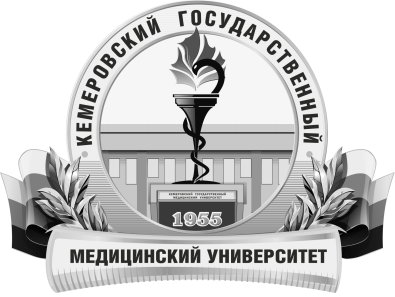 КЕМЕРОВСКИЙ ГОСУДАРСТВЕННЫЙ МЕДИЦИНСКИЙ УНИВЕРСИТЕТКафедра ГигиеныТрудоемкость в часах / ЗЕ2376/66Цель изучения дисциплиныПодготовка квалифицированного врача по коммунальн6ой гигиене, обладающего системой универсальных и профессиональных компетенций, способного и готового для самостоятельной профессиональной деятельности в области профилактической медицины,  в части обеспечения безопасной среды обитания человекаМесто дисциплины в учебном планеБлок 2 Практики. Производственная (клиническая) практикаБазовая частьпри обучении по основной образовательной программе высшего образования по специальности «Медико-профилактическое дело»«Коммунальная гигиена», «Социально-гигиенический мониторинг», «Технологии госсанэпиднадзора»ПК-2, ПК-3, ПК-4, ПК-5, ПК-6, ПК-7, ПК-8, ПК-9, ПК-10, ПК-11, ПК-13, ПК-16Изучаемые разделы Раздел 1. Деятельность по обеспечению функционирования органов, осуществляющих федеральный государственный контроль (надзор), и учреждений, обеспечивающих их деятельность Раздел 2. Деятельность по обеспечению безопасности среды обитания для здоровья человекаРаздел 3. Деятельность по проведению санитарно-противоэпидемических (профилактических) мероприятийРаздел 4. Деятельность по организации федерального государственного контроля (надзора)Виды учебной работыКонтактная работа обучающихся с преподавателемВнеаудиторная (виды):консультации.Самостоятельная работа:устная;письменная;практическая.Форма промежуточного контролязачет 